III степениоткрытого всероссийскогоинтеллектуального турнира способностей"РостОК-SuperУм"для детей старшего дошкольного возрастаНАГРАЖДАЕТСЯДарья ВолковаМДОУ "Детский сад N218"Ярославская область, г. ЯрославльI-ИД-068736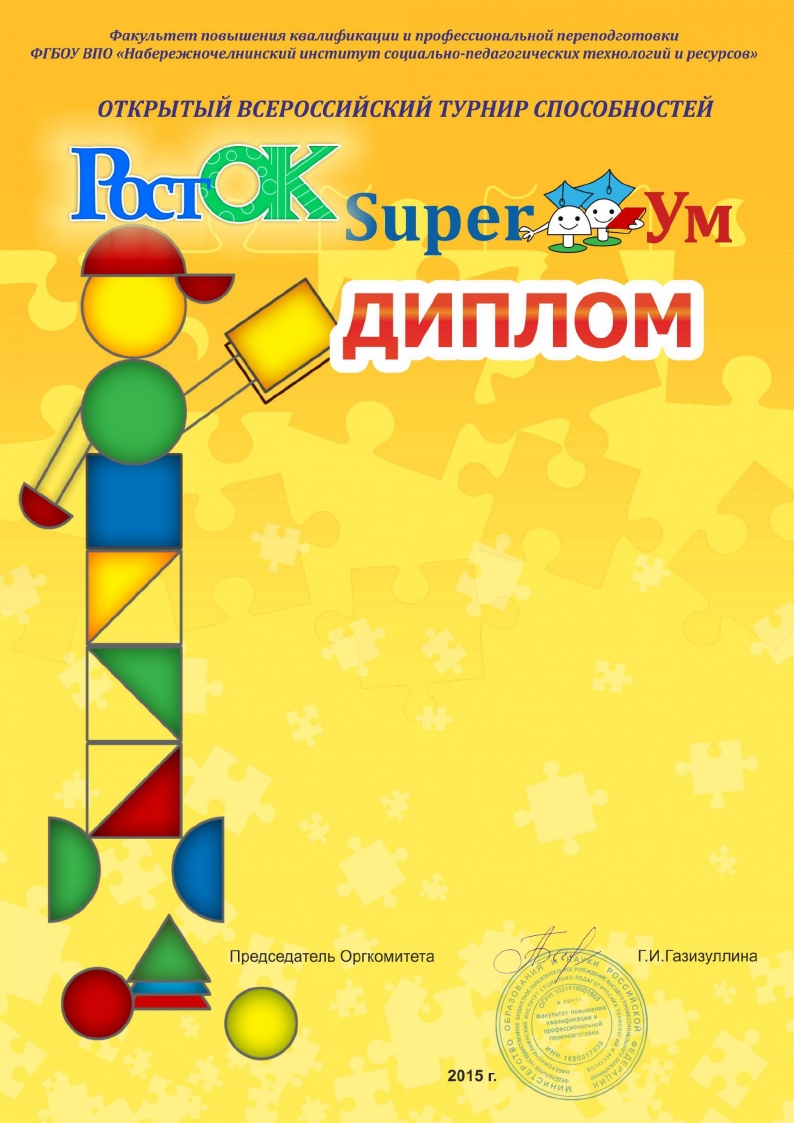 Валерия ВолковаМДОУ "Детский сад N218"Ярославская область, г. Ярославльпринял(а) участие в открытомвсероссийском интеллектуальномтурнире способностей"РостОК-SuperУм"для детей старшего дошкольного возрастаI-ИС-068737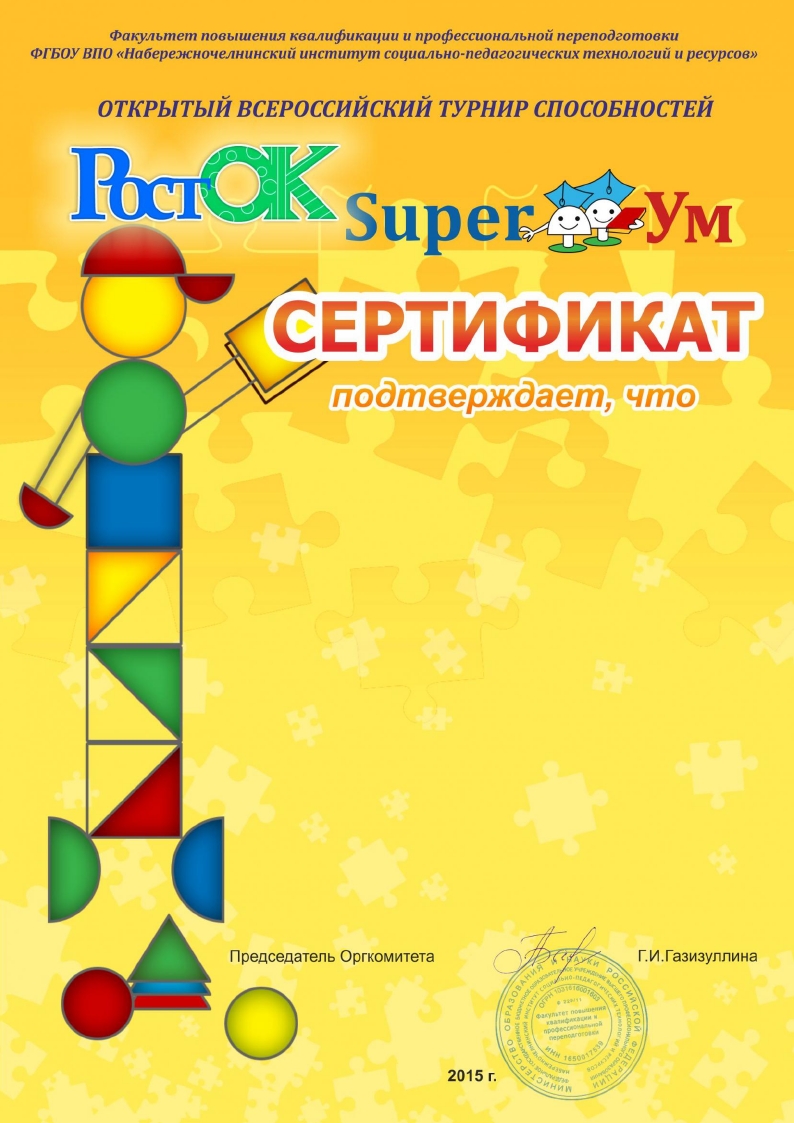 Елисей ГусевМДОУ "Детский сад N218"Ярославская область, г. Ярославльпринял(а) участие в открытомвсероссийском интеллектуальномтурнире способностей"РостОК-SuperУм"для детей старшего дошкольного возрастаI-ИС-068738Кирилл СеливерстовМДОУ "Детский сад N218"Ярославская область, г. Ярославльпринял(а) участие в открытомвсероссийском интеллектуальномтурнире способностей"РостОК-SuperУм"для детей старшего дошкольного возрастаI-ИС-068739Анастасия КлоковаМДОУ "Детский сад N218"Ярославская область, г. Ярославльпринял(а) участие в открытомвсероссийском интеллектуальномтурнире способностей"РостОК-SuperУм"для детей старшего дошкольного возрастаI-ИС-068740Андрей СоповМДОУ "Детский сад N218"Ярославская область, г. Ярославльпринял(а) участие в открытомвсероссийском интеллектуальномтурнире способностей"РостОК-SuperУм"для детей старшего дошкольного возрастаI-ИС-068741III степениоткрытого всероссийскогоинтеллектуального турнира способностей"РостОК-SuperУм"для детей старшего дошкольного возрастаНАГРАЖДАЕТСЯАртем ЕрмолинМДОУ "Детский сад N218"Ярославская область, г. ЯрославльI-ИД-068742ЕлизаветаХрусталеваМДОУ "Детский сад N218"Ярославская область, г. Ярославльпринял(а) участие в открытомвсероссийском интеллектуальномтурнире способностей"РостОК-SuperУм"для детей старшего дошкольного возрастаI-ИС-068743Артем КуницинМДОУ "Детский сад N218"Ярославская область, г. Ярославльпринял(а) участие в открытомвсероссийском интеллектуальномтурнире способностей"РостОК-SuperУм"для детей старшего дошкольного возрастаI-ИС-068744Акилова МаринаРоальдовнаМДОУ "Детский сад N218"Ярославская область, г. ЯрославльЗа участие образовательного учрежденияв турнире способностей "РостОК-SuperУм".За понимание важности поддержкиобразовательных инициатив талантливыхпедагогов и их воспитанников.Наша совместная деятельностьнаправлена на выявление, поддержку иразвитие творческих и интеллектуальныхспособностей воспитанников и педагогов.Спасибо за сотрудничество!I-ИC-03568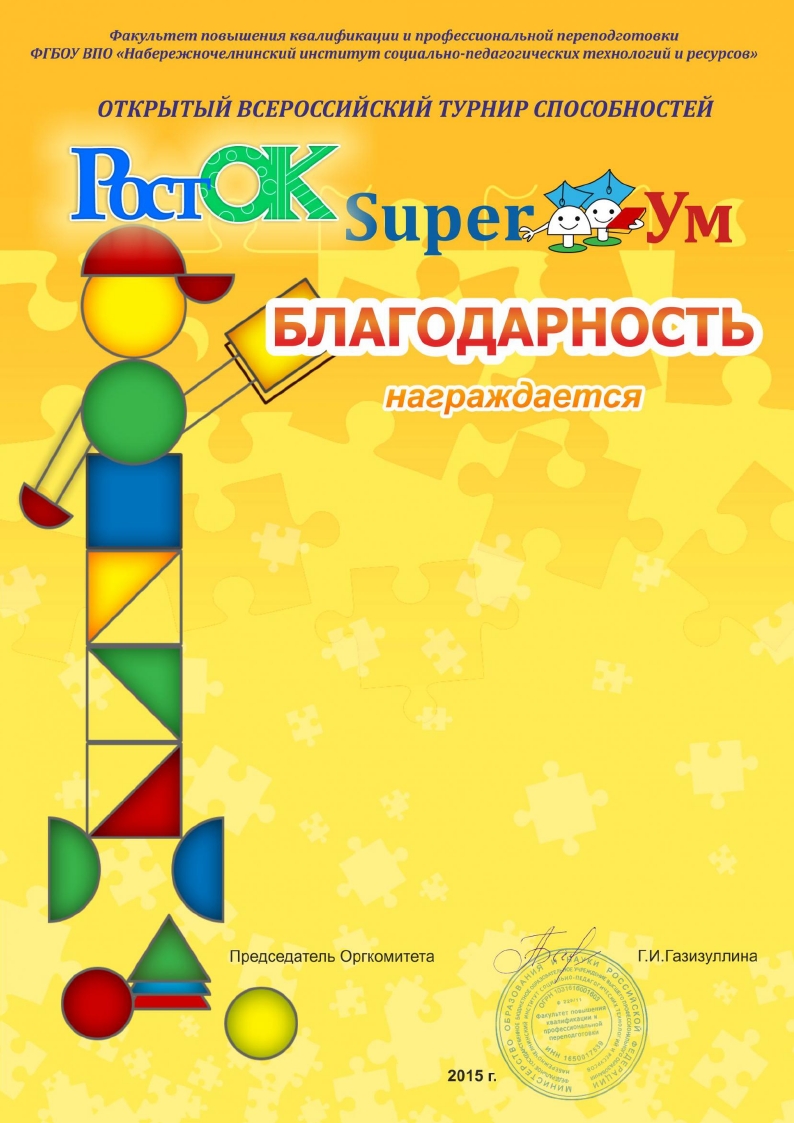 Зайцева ИринаВадимовнаМДОУ "Детский сад N218"Ярославская область, г. Ярославльпринимала участие в работеэкспертного совета открытоговсероссийского интеллектуальноготурнира способностей"РостОК-SuperУм"для детей старшего дошкольного возрастаI-ИЭС-099281Шаверина Анна ПетровнаМДОУ "Детский сад N218"Ярославская область, г. Ярославльпринимала участие в работеэкспертного совета открытоговсероссийского интеллектуальноготурнира способностей"РостОК-SuperУм"для детей старшего дошкольного возрастаI-ИЭС-099282Колчина ТатьянаВениаминовнаМДОУ "Детский сад N218"Ярославская область, г. Ярославльпринимала участие в работеэкспертного совета открытоговсероссийского интеллектуальноготурнира способностей"РостОК-SuperУм"для детей старшего дошкольного возрастаI-ИЭС-099283Aкилова МаринаРоальдовнаМДОУ "Детский сад N218"Ярославская область, г. ЯрославльЗа организацию и проведение открытоговсероссийского интеллектуальноготурнира способностей"РостОК-SuperУм".За ваше благородное стремление дать каждому ребенкушанс испытать свои способностии проявить свои лучшие качества.За активную жизненную позицию, профессионализм,творческий подход к работе.Спасибо за сотрудничество!I-ИC-099283Богданова НатальяГеннадьевнаМДОУ "Детский сад N218"Ярославская область, г. ЯрославльЗа участие воспитанников в открытомвсероссийском интеллектуальномтурнире способностей"РостОК-SuperУм".За предоставление возможности ребятам испытатьсвои силы в интеллектуальном соревновании.За активную жизненную позицию,творческий подход к работе.Спасибо за сотрудничество!I-ИC-068742Волкова СветланаГеоргиевнаМДОУ "Детский сад N218"Ярославская область, г. ЯрославльЗа участие воспитанников в открытомвсероссийском интеллектуальномтурнире способностей"РостОК-SuperУм".За предоставление возможности ребятам испытатьсвои силы в интеллектуальном соревновании.За активную жизненную позицию,творческий подход к работе.Спасибо за сотрудничество!I-ИC-068743НАГРАЖДАЕТСЯБогданова НатальяГеннадьевнаМДОУ "Детский сад N218"Ярославская область, г. Ярославльза подготовку призера (ов) открытоговсероссийского интеллектуальноготурнира способностей"РостОК-SuperУм"для детей старшего дошкольного возрастаI-ИД-068742